2015 Band Fee ScheduleBand Shirt - $20 – due Tuesday, July 21 Band Shoes - $30 – due Thursday, August 13Gloves - $6 (2 pair) – due Thursday, August 13Cleaning Fee - $30 – due Friday, September 11Cleaning Fee - $30 – due Friday, October 9Instrument Rental Fee $25 – due Friday, November 13**Detach and return the bottom portion of this letter to Ms. Starkey**-------------------------------------------------------------------------------------------------------------I understand that I am responsible for all fees that my child collects while participating in band. I also acknowledge that all fees are due no later than November 13, 2015. If I have extenuating circumstances I understand that it is my responsibility to speak with Ms. Starkey and work out an arrangement to pay my child’s fees in a reasonable amount of time.  Lastly, I understand that Ms. Starkey will order the sizes specified below, and if items do not fit or need to be sent back for any reason that I am responsible for all expenses related to the return.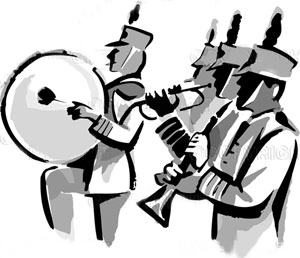 Parent Signature: ____________________________________________Student Name: ____________________________________Student Shirt Size:  	 S	M	L	XL	XXL	XXXL	XXXXLAdditional shirts:  	S_____	    M_____     L_____     XL______     XXL_____     XXXL_____     XXXXL_____Does your child need marching shoes this year: 	YES	NOIf yes, what size: _______________________ 	(shoes tend to run small)Glove Size: 	S	M	L	XL